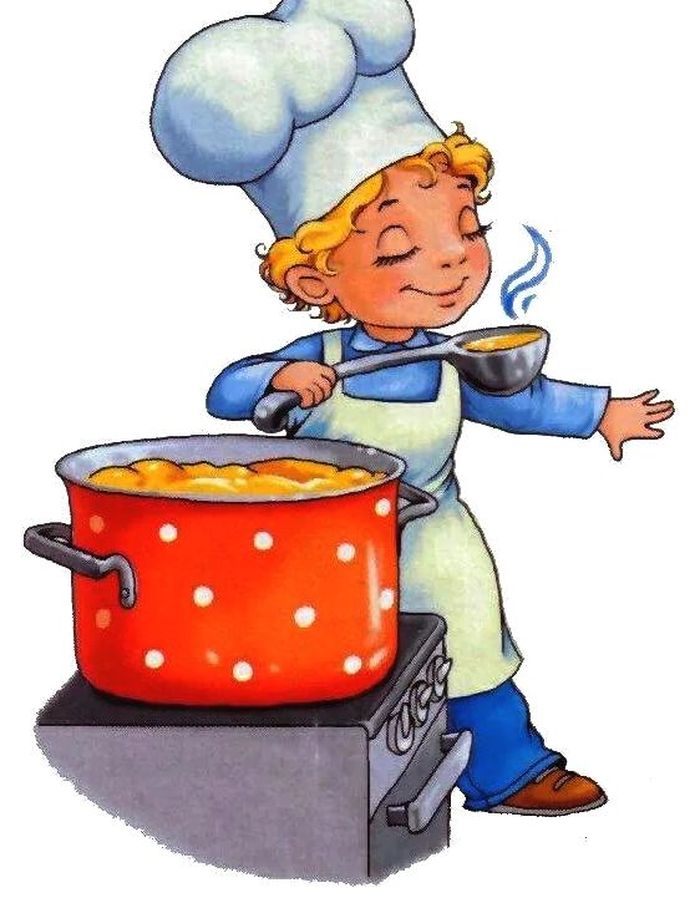 Меню 14  марта 2022г1выход  фактическийкалорийностьСтоимость блюдаЗАВТРАКСуп молочный с крупой с маслом255гр13212,79Чай с  сахаром200гр282Хлеб30гр401,37Обед:Капуста тушеная200гр27628,07Тефтели80гр17111,67Хлеб60гр1002Сок200гр9213,36Конфеты43гр12,0383983,29